「嘉義縣108年水土保持戶外教學推廣及多元化宣導計畫」水土保持相關人員訓練與學校防災教師研習活動計畫活動目的：本活動以辦理水土保持相關人員與學校防災教師水土保持訓練研習，透過專業導覽介紹與解說，加強受訓人員印象，提升水土保持相關人員專業知識及防災素養，將水土保持的宣導發揮到最大成效，強化山坡地保育得以永續利用。參加單位:縣政府、鄉鎮公所承辦人員、國小教師。參加人數：35 人(即日起報名額滿為止)參訪時間： 108年8月7日參訪地點： 龍崎牛埔水土保持教學園區及左鎮化石園區環境教育講師：龍崎牛埔水土保持教學園區導覽講師、盧俊谷博士報名方式：可利用GOOGLE 表單或EMAIL 回傳報名表，請詳附件一參訪行程安排，請詳附件二【活動說明】本活動每場上課人數為35人，依據上課場次報名截止日以報名優先順序為考量，額滿為止，逾期不受理報名，主辦機關有權保留名額變更等權利，確認之參與人員將以電話進行通知確認。為了提供更好的參訪品質，需請參訪人員需確實填妥報名表並來電確認，俾利統計參與人數。本活動全程免費。如遇不可抗力之因素(如：地震、颱風、洪水、海嘯..等情形)，則另行通知延期舉辦活動。為落實個人資料之保護，依照個人資料保護法第8條規定進行蒐集前之告知相關說明。附件一嘉義縣108年水土保持戶外教學推廣及多元化宣導計畫水土保持相關人員訓練與學校防災教師研習活動計畫報 名 表報名方式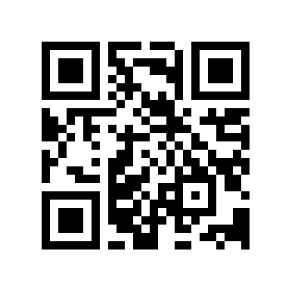 報名填寫Google表單：https://bit.ly/2KG0R8RE-mail報名：填寫上面報名表，請mail至yenshin1022@gmail.com上述報名方式，擇其一即可。活動洽詢：(05) 216-8018 鄧小姐、曾先生注意事項：即日起報名額滿為止，基本資料請務必填寫完整，主辦單位將在活動前，以E-mail方式寄發通知及電話聯絡確認集合方式：108/08/07早上8:15 前，至嘉義縣政府正門集合，逾時不候。嘉義縣政府地址：嘉義縣太保市祥和一路東段一號參訪行程– 龍崎牛埔水土保持教學園區 (附件二)參訪景點介紹一、 龍崎牛埔水土保持教學園區牛埔泥岩水土保持教學園區，當初為農委會水土保持局為了水土保持、也為了鄉村景觀的營造，在此以自然工法建築讓谷地集水，作為水土保持的示範區。園區內農塘即為傳說中的台南夢幻湖，可說是荒野中的綠洲，從草木不生的裸露惡地，經過自然生態復育發展，成為湖光山色的秘境景點。園區地質除少許黃砂土外大多為泥岩地質，以致於常見草木不生的裸露惡地，這裡的地形經過長期地表沖蝕及溪流侵蝕作用下，交錯排列於高低起伏的丘陵與溪谷，造就了景觀獨特的月世界風貌。牛埔泥岩水土保持教學園區，設了六個解說教育點，分別訂定「飲水思源」、「綻放綠洲」、「古色古香」、「生生不息」、「水中樓台」及「湖光山色」等主題，透過解說員的介紹，讓民眾瞭解水土保持局歷年來在本區域實施生態工法治理成果，並對當地生物資源、人文及自然景觀進行導覽 。二、 左鎮化石園區1931年(昭和6年)	臺北帝國大學(國立臺灣大學前身)地質學系早坂一郎教授，首次在菜寮溪發現化石，開啟了菜寮化石的研究歷史。1970年	臺南當地化石愛好者於菜寮溪採集化石時，發現左鎮人頭骨化石，但當時無法確定是人類或猿類的化石。1978年	光榮國民小學湯德全校長開闢「鄉土文物室」，展出千餘件菜寮溪化石收藏，確立了菜寮在臺灣地質學研究的重要地位。「臺南左鎮化石園區」包含自然史教育館、故事館、生命演化廳、化石館、探索館等五大主題展館，為全國唯一化石園區。自然史教育館模擬左鎮的地層岩壁，在這裡能體驗多元互動裝置，如化石挖掘、河床化石觀察；園區的公共藝術逆走鐘之設計，鼓勵人們勇於質疑、勇於逆向思考的精神，古老的化石引領人們回溯過去，宛如時間之神贈予的寶藏，使我們有機會打開身歷其境的想像，永保對自然科學的好奇心。姓名性 別服務單位職 稱身份證字號生 日聯絡電話手 機傳真號碼E-mail用餐□ 葷  □ 素□ 葷  □ 素□ 葷  □ 素108/08/07(星期三)108/08/07(星期三)108/08/07(星期三)108/08/07(星期三)108/08/07(星期三)108/08/07(星期三)108/08/07(星期三)時間時間行程行程行程內容說明內容說明08:00~08:1508:00~08:15參加活動人員集合參加活動人員集合參加活動人員集合08:15嘉義縣政府正門出發(逾時不候)08:15嘉義縣政府正門出發(逾時不候)08:15~08:3508:15~08:35快樂車程交流時間快樂車程交流時間快樂車程交流時間08:35中埔交流道竹香園出發(逾時不候)08:35中埔交流道竹香園出發(逾時不候)08:35~09:5008:35~09:50快樂車程交流時間快樂車程交流時間快樂車程交流時間前往牛埔水土保持教室園區前往牛埔水土保持教室園區10:00~11:0010:00~11:00實地觀摩志工老師志工老師牛埔水土保持教室園區牛埔水土保持教室園區11:00~11:4011:00~11:40快樂車程交流時間快樂車程交流時間快樂車程交流時間前往左鎮前往左鎮11:40~13:0011:40~13:00午餐時間午餐時間午餐時間午餐時間午餐時間13:00~13:1013:00~13:10快樂車程交流時間快樂車程交流時間快樂車程交流時間前往左鎮化石園區前往左鎮化石園區13:10~15:4513:10~15:45語音自動導覽語音自動導覽語音自動導覽左鎮化石園區左鎮化石園區15:45~17:0015:45~17:00快樂車程交流時間
(點心餐盒)快樂車程交流時間
(點心餐盒)快樂車程交流時間
(點心餐盒)左鎮化石園區→嘉義縣政府左鎮化石園區→嘉義縣政府參訪地點預覽照片參訪地點預覽照片參訪地點預覽照片參訪地點預覽照片參訪地點預覽照片參訪地點預覽照片參訪地點預覽照片牛埔泥岩教學園區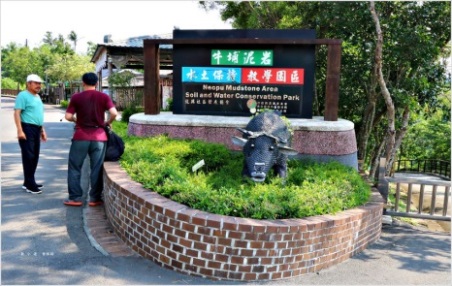 左鎮化石園區左鎮化石園區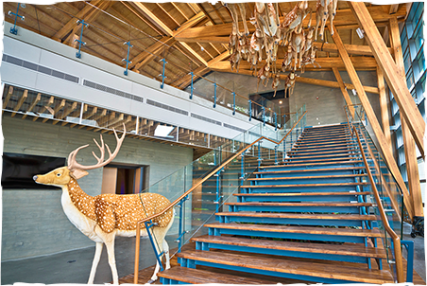 牛埔泥岩教學園區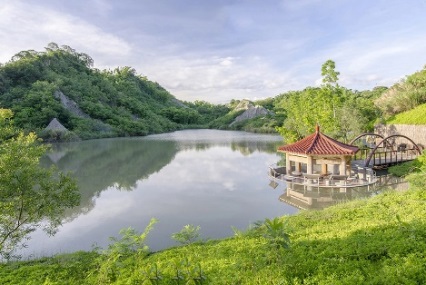 左鎮化石園區左鎮化石園區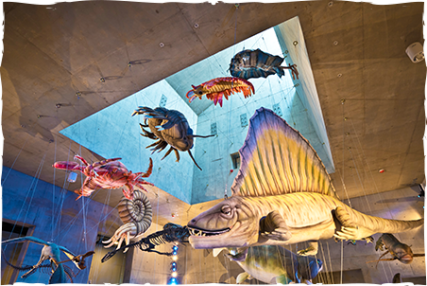 